COMUNE di ORISTANO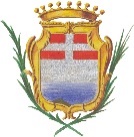 COMUNI de ARISTANISC.F. n° 00052090958CAPITOLATO E DISCIPLINARE DI GARAGestione dei progetti del “Cantiere di Nuova attivazione” del Comune di Oristano attivati mediante il programma LavoRAS - Articolo 2 Legge regionale 1/2018 - Misura Cantieri di Nuova Attivazione dalla Regione Sardegna” - Affidamento dei servizi per la gestione dei progetti del “Cantiere di Nuova attivazione” del Comune di Oristano.Invito a presentare offerta nella procedura negoziata per l’affidamento del servizio. “Progetto xx - ________________ – CIG ____________ - CUP _________________.Individuazione dell’intervento e notizie generaliSTAZIONE APPALTANTE: Denominazione:    COMUNE DI ORISTANO – Settore Sviluppo del TerritorioResponsabile del Procedimento: Ing. Giuseppe PinnaIndirizzo:                 Piazza Eleonora d’Arborea n. 44 - 09170 Oristano Punti di contatto:  ing. Giuseppe Pinna tel. 0783791285 E-mail  giuseppe.pinna@comune.oristano.it      ing. Giangavino Pilu tel. 0783791602 E-mail  giangavino.pilu@comune.oristano.it PEC:                         istituzionale@pec.comune.oristano.it Indirizzo internet amministrazione aggiudicatrice: www.comune.oristano.itSTAZIONE APPALTANTE: Denominazione:    COMUNE DI ORISTANO – Settore Programmazione e Gestione delle RisorseResponsabile del Procedimento: D.ssa Maria Rimedia ChergiaIndirizzo:   Piazza Eleonora d’Arborea n. 44 - 09170 Oristano Punti di contatto:    D.ssa Maria Rimedia Chergia tel. 0783791244                                     E-mail  mariella.chergia@comune.oristano.it D.ssa M.Elena Sechi tel. 0783791332 PEC:  istituzionale@pec.comune.oristano.it Indirizzo internet amministrazione aggiudicatrice: www.comune.oristano.itPrestazioni oggetto del contratto: L’appalto ha per oggetto l’espletamento del servizio di gestione del cantiere di nuova attivazione di cui alla L.R. 01/2018, art. 2. MISURA “CANTIERI DI NUOVA ATTIVAZIONE” – ANNUALITÀ 2018 Programma LavoRAS. Il servizio si occuperà principalmente della gestione tecnica, amministrativa e contabile, relativa al cantiere di cui sopra, comprendendo tutte le attività quali l’espletamento delle procedure relative alla fornitura di materiali e servizi connessi; la liquidazione alle ditte fornitrici, l’elaborazione delle buste paga, dell’F24 per i versamenti degli oneri contributivi e previdenziali e delle imposte trattenute ai dipendenti.L’aggiudicatario dovrà inoltre provvedere al disbrigo degli adempimenti “amministrativo contabili” di seguito elencati a titolo non esaustivo: Esecuzione di tutti gli adempimenti amministrativi connessi alle forniture, ai servizi e ai lavori riguardanti i cantieri occupazionali; Redazione delle buste paga mensili dei dipendenti assunti; Esecuzione di tutte le comunicazioni di assunzione, cessazione, trasformazione e proroga del rapporto di lavoro tramite le procedure stabilite dal centro per l’impiego territorialmente competente e dall’istituto previdenziale; Trasmissione all’Ufficio amministrativo Comunale di apposito prospetto mensile relativo a ciascun dipendente assunto, in cui siano specificati la retribuzione tabellare, gli oneri previdenziali e contributivi I.N.P.S., I.N.A.I.L., ecc. nonché delle trattenute fiscali I.R.P.E.F. Il personale inserito dovrà inoltre essere sottoposto a visita medica, dotato dei dispositivi di protezione individuale e adeguatamente formato in materia di sicurezza, ai sensi del D.lgs. 81/2008 e s.m.i.Criteri e modalità per l’aggiudicazioneL’appalto sarà aggiudicato secondo il criterio dell’offerta economicamente più vantaggiosa ai sensi dell’art. 95 comma 3 lettera a) valutata da una apposita Commissione di gara nominata ai sensi dell’art. 77 del D.Lgs n. 50/2016.Tabella 1Risulterà aggiudicatario della selezione il soggetto che conseguirà il punteggio complessivamente più alto dato dalla somma del punteggio relativo alla “Offerta tecnico-metodologica” e “Offerta Economica”.In particolare, verranno presi in considerazione gli elementi secondo il Sistema di Valutazione (qualitativa e quantitativa) di cui alla Tabella sotto riportata:Tabella Si evidenzia che le migliorie offerte costituiranno impegno contrattuale vincolante per l’aggiudicatario, che dovrà quindi mettere in atto esattamente quanto proposto in sede di gara, e che le proposte tecniche avanzate dal concorrente dovranno essere formulate nel rispetto della normativa vigente in materia.A parità di punteggio si procederà a sorteggio.L’amministrazione Comunale si riserva la facoltà di procedere all’aggiudicazione anche in presenza di una sola offerta, purché ritenuta valida.L’amministrazione Comunale si riserva la facoltà di non procedere all’aggiudicazione, qualora le offerte presentate non avessero i requisiti minimi dal punto di vista tecnico ed economico, ovvero qualora dovesse cessare l’interesse pubblico per la realizzazione dell’intervento.Organizzazione del servizio Il servizio è finalizzato all’attivazione di un cantiere comunale finanziato con fondi R.A.S. attraverso l’utilizzo lavorativo delle unità, gestiti dalla Cooperativa vincitrice della gara. L'esecuzione delle attività dovrà essere effettuata dai lavoratori del cantiere di cui all’elenco che verrà comunicato all’atto dell’affidamento del servizio. È in capo alla Cooperativa, comunque la supervisione per quanto attiene i propri lavoratori (tutor). Le attività di cantiere richieste potrebbero essere modificate a insindacabile giudizio della Stazione Appaltante anche in corso di esecuzione, ferme restando le modalità e i tempi di esecuzione dei lavori stabilite. Le voci che compongono il prezzo a base di gara sono relative alla gestione delle attività del cantiere comprese le prestazioni di consulenza del lavoro, l’antinfortunistica, la polizza assicurativa dei lavoratori, alle spese e all’utile di impresa a cui vanno aggiunte le voci relative alla sicurezza, che comprendono: Formazione e informazione rischi; DPI, vestiario, segnaletica di cantiere; Spese mediche Le attività del cantiere oggetto della gestione da parte della cooperativa inizieranno dalla data di sottoscrizione del contratto e avranno termine il 31 dicembre 2019. I lavoratori sono assunti dalla Cooperativa con contratto a termine (8 mesi) e a tempo parziale con un utilizzo settimanale di n. 20 ore distribuite secondo le esigenze dell’Amministrazione, che saranno comunicate alla cooperativa. Sarà cura della cooperativa consegnare tempestivamente al Comune il report mensile delle presenze e assenze. Gli infortuni sul lavoro saranno immediatamente segnalati, anche tramite consegna dei certificati medici per l’invio delle relative denunce al consulente del lavoro della Cooperativa, e per conoscenza al Comune. Il luogo principale di lavoro è fissato presso il Comune di Oristano e suo ambito territoriale. La cooperativa dovrà vigilare sulla precisione e diligenza nello svolgimento dei compiti che verranno assegnati ai lavoratori. Costituiscono obblighi contrattuali: la disciplina, la puntualità, l’ordine e l’adeguamento con diligenza alle disposizioni ed istruzioni impartite dall’Amministrazione, a cura del responsabile del Servizio Ambiente o suoi delegati, tramite la cooperativa. Allo scopo, si fa espresso rinvio, per gli specifici adempimenti, al CCNL del settore applicato.Sarà cura della cooperativa comunicare all’Amministrazione le violazioni dell’obbligo di diligenza, di comportamento e rispetto dell’orario di lavoro e quant’altro ritenga opportuno in merito al buon andamento delle attività del Cantiere.Obblighi e prestazioni a carico della cooperativa La cooperativa aggiudicataria avrà l'obbligo di: effettuare le attività di gestione del cantiere, secondo le indicazioni che verranno fornite nello specifico dal responsabile del Responsabile del Servizio Ambiente o suoi delegati, e di prestazioni di consulenza del lavoro e sicurezza del personale. secondo le direttive del Responsabile del Servizio Ambiente o suoi delegati, curare il coordinamento generale del Cantiere e la pianificazione, l’organizzazione delle attività, il monitoraggio, supervisione, verifica e rendicontazione periodica, nonché la corretta applicazione di tutte le misure previste dalla normativa sulla sicurezza dei lavoratori; garantire la continua presenza nei luoghi di svolgimento delle varie attività o servizi, di un Tutor/Coordinatore con compiti di tutoraggio, orientamento, verifica, controllo, valutazione e gestione dei singoli lavoratori o dei gruppi di lavoro organizzati per le varie tipologie di intervento; sottoporre alle necessarie visite mediche ciascun lavoratore inserito nel cantiere; dotare i medesimi, inquadrati con la qualifica di operaio, di apposite scarpe, tute da lavoro e guanti da lavoro, nonché dei necessari dispositivi di sicurezza individuale; adottare apposito piano di sicurezza (sia per i rischi afferenti alle interferenze che quelli generali individuati dalla cooperativa in applicazione delle norme in materia di sicurezza); in generale, adottare tutte quelle misure e accorgimenti per prevenire ed evitare rischi di infortuni durante lo svolgimento delle attività, nel pieno rispetto di tutte le disposizioni contenute nel D.Lgs. 81/2008; assicurare i lavoratori contro i rischi di responsabilità civile verso terzi (RCT); assicurare, la fruizione dei mezzi di trasporto posti a disposizione dalla stessa cooperativa (compreso il carburante), per raggiungere i luoghi di lavoro posti fuori dal centro abitato di Oristano. applicare nei confronti del proprio personale (tutor) le norme stabilite dai contratti collettivi di lavoro e osservare tutte le norme in materia assicurativa e previdenziale. Attività di coordinamento e tutoraggioLa cooperativa dovrà garantire la regolare attuazione del servizio oggetto del presente appalto, mettendo a disposizione la figura professionale di n. 1 coordinatore/tutor, con incarico di referente della ditta nei rapporti con l'Amministrazione Comunale. Tali figure dovranno curare il coordinamento generale del Cantiere, la pianificazione e organizzazione delle attività, il monitoraggio, supervisione, verifica e rendicontazione periodica, nonché garantire e verificare la corretta applicazione di tutte le misure e adempimenti stabiliti dalla normativa sulla sicurezza dei lavoratori. Il tutor dovrà essere presente nei luoghi di svolgimento delle attività, con compiti di tutoraggio, verifica, controllo, valutazione e gestione dei singoli lavoratori e dei gruppi di lavoro.Obblighi della cooperativa nei confronti dei propri dipendenti (Tutor) La cooperativa assicura il rispetto della vigente normativa fiscale, previdenziale, assistenziale ed assicurativa, nonché quella relativa alla sicurezza dei lavoratori (D.lgs. 81/2008 e successive modifiche e integrazioni), nei confronti del proprio personale, assumendo a suo carico tutti gli oneri relativi. Si obbliga, inoltre, ad applicare nei confronti dei medesimi, condizioni normative e retributive non inferiori a quelle stabilite dal C.C.N.L. e territoriale della categoria al tempo della stipulazione del contratto d'appalto, nonché le condizioni risultanti da ogni altro atto o contratto collettivo successivamente stipulato per la categoria. Qualsiasi inosservanza in detta materia da parte dell'impresa potrà essere causa di risoluzione contrattuale in danno dell'impresa stessa.Inserimenti aggiuntivi o riduzione inserimenti Qualora l'Amministrazione Comunale ravvisi la necessità di effettuare ulteriori inserimenti lavorativi rispetto a quelli programmati, non verrà corrisposto alla cooperativa alcun beneficio economico aggiuntivo in ogni caso il numero di inserimenti risulti inferiori alle 2 unità. Oltre tale numero, verrà corrisposto alla cooperativa per ciascun nuovo inserimento, un importo di gestione aggiuntivo calcolato secondo un criterio proporzionale che tenga conto del rapporto tra i costi complessivi di gestione e il numero dei lavoratori inseriti nel cantiere.Nell'ipotesi di diminuzione dei lavoratori (licenziamenti, pensionamento, dimissioni, ecc.) nell’arco del periodo di convenzionamento (dalla data sottoscrizione contratto al 31 dicembre 2019), il canone di gestione verrà ridefinito e decurtato, a partire dal mese successivo alla diminuzione, sulla base del medesimo criterio proporzionale sopra enunciato.Responsabilità della cooperativa La cooperativa aggiudicataria sarà responsabile di tutti i danni, di qualsiasi natura e specie, che dovessero derivare, direttamente o indirettamente, a persone o cose, in occasione o in conseguenza della esecuzione del servizio. Tali danni resteranno, pertanto, a completo carico della stessa, senza alcun diritto di rivalsa o compenso nei confronti del Comune di Oristano. Sarà in ogni caso obbligo della cooperativa adottare, nell'esecuzione del servizio, tutte le misure, provvedimenti e cautele necessarie per garantire l'incolumità delle persone addette al servizio e dei terzi. A tale riguardo, la cooperativa esonera espressamente il Comune di Oristano da qualsiasi responsabilità per danni o sinistri che dovessero verificarsi durante la gestione del servizio.Copertura assicurativaLa cooperativa aggiudicataria dovrà stipulare apposita polizza assicurativa a copertura del rischio di responsabilità civile verso terzi (RCT), a garanzia di eventuali danni che potrebbero essere causati a persone o cose nella gestione del servizio. Il massimale di polizza non dovrà essere inferiore a € 1.500.000,00. Copia conforme della polizza sarà fornita prima della stipula del contratto. L'esistenza di tale polizza non esonera, in ogni caso, l'affidatario dalle proprie responsabilità, avendo solo lo scopo di costituire ulteriore garanzia.Tracciabilità dei flussi finanziari Per assicurare la tracciabilità dei flussi finanziari finalizzata a prevenire infiltrazioni criminali, si dovrà ottemperare agli obblighi di cui all'articolo 3 della Legge 13/08/2010 n. 136; Vincolo dell’offerta tecnica In caso di aggiudicazione, la cooperativa avrà l'obbligo di osservare scrupolosamente non solo le regole ed obblighi di cui al presente Capitolato e disciplinare di gara, ma anche tutti gli impegni assunti con la presentazione del progetto tecnico. L'inosservanza degli obblighi, delle regole organizzative, delle modalità esecutive e delle proposte migliorative del servizio, così come definite nel progetto tecnico, potrà comportare nei casi più gravi o di comprovata recidiva, la risoluzione del contratto.Clausola risolutiva espressa L'Amministrazione si riserva la facoltà di risolvere il contratto ai sensi dell'art. 1456 del codice civile, in qualunque tempo, senza alcun genere di indennità e compenso per la cooperativa aggiudicataria, qualora ricorrano le seguenti ipotesi: reiterata o grave violazione degli obblighi previsti ed elencati all'articolo 7 del presente capitolato; interruzione ingiustificata del servizio di gestione del cantiere protratta per oltre 5 giorni; ritardo nel pagamento delle retribuzioni e dei contributi previdenziali ed assicurativi nei confronti dei propri dipendenti, tale da incidere sulla qualità delle prestazioni e sulla puntualità nella esecuzione degli interventi richiesti; gravi irregolarità o negligenze nell'esecuzione della gestione del cantiere; violazione del Patto di integrità e del codice di comportamento dei dipendenti pubblici; sopravvenuti gravi motivi di pubblico interesse. In caso di risoluzione del contratto, alla Cooperativa sarà accreditato il semplice importo del servizio regolarmente espletato, con deduzione dell'ammontare delle penali eventualmente già maturate al momento della risoluzione e restando comunque salva ogni ragione ed azione per rivalsa di danni che siano conseguenza di inadempimento degli impegni contrattuali assunti dall' aggiudicataria.Verifiche e controlli I competenti uffici comunali potranno in ogni momento, senza preavviso e con ogni mezzo, controllare e verificare il buon andamento del servizio, promuovendo indagini conoscitive sulla corretta effettuazione delle prestazioni erogate, con particolare riferimento alla qualità delle prestazioni ed alla migliore utilizzazione delle risorse, verificando l'ottemperanza di tutte le norme previste nel presente capitolato.Importo stimato dell’interventoL’importo dell’affidamento del presente intervento è stimato come da tabella sottostante (I.V.A. inclusa). I costi sono comprensivi delle spese per gli acquisti e la gestione del cantiere, degli oneri della sicurezza, del costo della manodopera e dell’attuazione dei piani di sicurezza. Tali voci di spesa non sono soggette a ribasso.L’importo è riferito al periodo di 8 (otto) mesi ovvero per n. 243 giorni di calendario. La durata del servizio in appalto è stabilito per un periodo che intercorre tra la data di sottoscrizione del contratto e fino al 31 dicembre del 2019.Tabella 3Ammontare previsto per l’affidamento dei servizi oggetto dell’appaltoL’importo a base d’asta per l’affidamento dei servizi è ripartito come indicato nella Tabella 4. Il costo della manodopera e le spese di acquisto di materiali e dell’utilizzo di attrezzature e mezzi, non sono soggetti a ribasso. L’importo soggetto a ribasso è esclusivamente quello relativo alle spese di gestione.Tabella 4L’importo totale delle prestazioni sarà quello risultante dall’Offerta economica, oltre agli oneri di legge.L’importo deve ritenersi remunerativo di tutte le prestazioni previste e delle ulteriori prestazioni offerte in sede di gara.Liquidazione corrispettivoLa fattura relativa alle spese di gestione e comprensiva delle spese del personale, dovrà essere emessa mensilmente e dovrà essere corredata da una relazione sullo stato di attuazione del Cantiere.Il pagamento avverrà a rate mensili posticipate da liquidare entro 30 giorni dalla presentazione della fattura, previa verifica della regolarità del servizio effettuato e acquisizione del D.U.R.C. (documento unico di regolarità contributiva) da parte dello Sportello Unico Previdenziale territorialmente competente. Nel caso di un DURC irregolare si effettuerà la sospensione dei pagamenti e la cooperativa non potrà vantare il pagamento del proprio credito in alcun modo.Termine di validità dell’offertaGli offerenti hanno la facoltà di svincolarsi dalla propria offerta trascorsi 180 (centottanta) giorni dalla data dell’esperimento della gara.Durata dell'appaltoLa durata dell’affidamento è riferito al periodo di 8 (otto) mesi ovvero per n. 243 giorni di calendario a decorrere dalla data di avvio delle attività e fino al 31 dicembre 2019. documentazione di riferimento per la partecipazione alla garaLa documentazione di gara comprende il presente Capitolato e Disciplinare di gara, con i suoi modelli e allegati, contenente le norme relative alle modalità di partecipazione alla gara negoziata, alle modalità di compilazione e presentazione dell’offerta, ai documenti da presentare a corredo della stessa ed alle procedura di aggiudicazione dell’appalto.Soggetti ammessi e requisiti di partecipazione Sono ammesse a partecipare le Cooperative sociali di tipo B) con i seguenti requisiti di idoneità professionale, art. 83 D.lgs. 50/2016: iscrizione al registro della C.C.I.A.A. per attività corrispondenti a servizi oggetto dell'appalto in favore di soggetti svantaggiati. Per le imprese non residenti in Italia l'esistenza dei requisiti è accertata in base alla documentazione prodotta secondo la normativa vigente. iscrizione all'albo delle società cooperative istituito presso il Ministero delle attività produttive, ai sensi del D.M.23.06.04, iscrizione all'albo regionale delle cooperative sociali di tipo B ai sensi della L.R. 16/97. Per le cooperative o enti che non hanno sede in Sardegna si chiedono pari requisiti. Ai sensi degli artt. da 45 a 48 D.lgs. 50/2016, sono altresì ammessi a partecipare i consorzi e le imprese temporaneamente raggruppate o raggruppande, con le modalità ivi specificate. Ai sensi dell'art. 37 del Decreto-legge n. 78/2010, convertito in legge con modificazioni dalla Legge di conversione n. 122/2010, gli operatori economici aventi sede, residenza o domicilio nei Paesi inseriti nelle black list di cui al decreto del Ministro delle finanze del 4 maggio 1999 e al decreto del Ministro dell'economia e delle finanze del 21 novembre 2001 devono essere in possesso dell'autorizzazione rilasciata ai sensi del D.M. 14 dicembre 2010 del Ministero dell'economia e delle finanze.La partecipazione alla presente procedura di gara è riservata agli operatori economici in possesso, a pena di esclusione, dei requisiti minimi di partecipazione di carattere generale, professionale, economico-finanziario e tecnico-organizzativo di seguito indicati.Requisiti di ordine generale Non trovarsi in alcuna delle cause di esclusione di cui all'art. 80 del D. Lgs. 50/2016 da dimostrare con le modalità previste dall'art. 86 del medesimo decreto legislativo. Regolarità con gli adempimenti in materia di contributi sociali e previdenziali a favore dei lavoratori dipendenti ex L. 266/2002 e secondo la legislazione vigente. Insussistenza delle cause di esclusione di cui all'art. 9, comma 2, lett. c) del D.lgs. 231/2001 (divieto di contrattare con la pubblica amministrazione, salvo che per ottenere le prestazioni di un pubblico servizio).Insussistenza delle cause di esclusione di cui all'art. 1 bis, comma 14, della L. 383/2001 (I soggetti che si avvalgono dei piani individuali di emersione sono esclusi dalle gare di appalto pubblico fino alla conclusione del periodo di emersione). Ai sensi dell'art. 83 del D.lgs. 50/2016 le carenze di qualsiasi elemento formale della domanda possono essere sanate attraverso la procedura di soccorso istruttorio.Requisiti di capacità economica e finanziaria (art. 83, comma 1, lett. b) D.Lgs. n. 50/2016 ss.mm.ii.)avere un fatturato globale medio annuo, nell’ultimo biennio, non inferiore all’importo del progetto di interesse, aumentato del 30% nel caso in cui l’interesse alla manifestazione sia espresso da un Raggruppamento Temporaneo di Imprese – RTI.  L'operatore economico, che per fondati motivi non è in grado di presentare le referenze chieste dall'amministrazione aggiudicatrice, può provare la propria capacità economica e finanziaria mediante un qualsiasi altro documento considerato idoneo dalla stazione appaltante ai sensi dell'art. 86, comma 4, D.lgs. 50/2016. Ai soli fini dell'ammissione alla gara ed in applicazione dell'allegato XVII, parte I, lett. e) del D.lgs. 50/2016, concernente i mezzi di prova dei criteri di selezione, i partecipanti dichiarano il possesso di tali requisiti. Requisiti di capacità tecniche e professionali (art. 83, comma 1, lett. c) D.Lgs. n. 50/2016 ss.mm.ii.)Iscrizione, in corso di validità, all’Albo Nazionale Gestori Ambientali ai sensi dell’art. 212 del D.lgs. 152/2006 e s.m.i.per le seguenti categorie e classi minime:Categoria 1- Classe F (sottocategorie D1, D6, D7)Categoria 4 Classe F Categoria 5 Classe F Categoria 10A Classe F Termini e modalità di presentazione dell’offertaIl Comune di Oristano fornisce di seguito le prescrizioni relative a tutti gli adempimenti occorrenti per la partecipazione alla procedura di gara informatizzata per l’affidamento dell’appalto. In considerazione di ciò, gli operatori economici interessati dovranno formulare la propria offerta, redatta in lingua italiana, alle condizioni, termini e modalità di seguito descritti.La presente procedura si svolgerà mediante l'utilizzazione del sistema telematico di e-procurement SardegnaCAT della Regione Autonoma della Sardegna, secondo le prescrizioni di cui al D.Lgs. n. 50/2016 e nel rispetto delle disposizioni di cui al D. Lgs. n. 82/2005 (Codice dell'Amministrazione Digitale) Tutti i documenti relativi alla presente procedura, fino all’aggiudicazione, dovranno essere inviati esclusivamente per via telematica attraverso il sistema, in formato elettronico ed essere sottoscritti con firma digitale di cui all’art. 1, comma 1,lett. s), del D.Lgs. 82/2005.Per partecipare alla gara, l’offerta deve essere caricata nella piattaforma CAT Sardegna entro e non oltre il termine perentorio delleOre 08:00 del giorno 29/04/2019pena l’irricevibilità della stessa e comunque la non ammissione alla procedura. L’ora e la data esatta di ricezione delle offerte sono stabilite in base al tempo del Sistema.Al termine della predisposizione e della sottoscrizione con firma digitale di tutta la documentazione l’offerta dovrà essere inviata attraverso il sistema CAT SARDEGNA. Il semplice caricamento (upload) della documentazione di offerta sul portale non comporta l’invio dell’offerta alla stazione appaltante. L’invio dell’offerta avverrà soltanto mediante l’apposita procedura da effettuarsi al termine e successivamente alla procedura di redazione, sottoscrizione e caricamento su CAT Sardegna della documentazione che compone l’offerta. Il concorrente è tenuto a verificare di aver completato tutti i passaggi richiesti da per procedere all’invio dell’offerta.Il concorrente potrà presentare una nuova offerta entro e non oltre il termine stabilito, previsto per la presentazione della medesima; questa nuova offerta sarà sostitutiva a tutti gli effetti della presedente. Non è necessario provvedere alla richiesta scritta di ritiro dell’offerta precedentemente inviata, poichè CAT Sardegna automaticamente annulla l’offerta precedente e la sostituisce con la nuova. Saranno escluse le offerte irregolari, equivoche, condizionate in qualsiasi modo, difformi dalla richiesta o, comunque, inappropriate.La Stazione appaltante si riserva facoltà̀ di sospendere o rinviare la procedura qualora riscontri anomalie nel funzionamento della piattaforma o della rete che rendano impossibile ai partecipanti l’accesso a CAT Sardegna o che impediscano di formulare l’offerta. Per qualsiasi informazione ed assistenza tecnica sull’utilizzo di CAT Sardegna è possibile contattare 800 212036 oppure e-mail mocsardegna@regione.sardegna.itNon sarà̀ ritenuta valida e non sarà̀ accettata alcuna offerta pervenuta dopo il termine stabilito, anche per causa non imputabile al concorrente. Il mancato ricevimento di tutta o parte della documentazione richiesta per la partecipazione alla procedura comporta l’irricevibilità̀ dell’offerta e la non ammissione alla procedura. È in ogni caso responsabilità̀ dei fornitori concorrenti l’invio tempestivo e completo dei documenti e delle informazioni richieste, pena l’esclusione dalla presente procedura.L’offerta dovrà̀ essere inserita nelle apposite sezioni relative alla presente procedura.Tutta la documentazione richiesta per la partecipazione alla gara, a pena di esclusione, deve essere redatta in lingua italiana e corredata da traduzione giurata, e composta dai seguenti documenti: Busta di qualifica (documentazione amministrativa); Busta tecnica (offerta qualitativa); Busta economica (offerta economica). Tutti i file della Busta di qualifica dovranno essere firmati digitalmente, potranno avere una dimensione massima di 10 Mb e dovranno essere inseriti a sistema nella Busta di Qualifica.Tutti i file relativi alla Busta tecnica dovranno essere firmati digitalmente, potranno avere una dimensione massima di 10 Mb e dovranno essere inseriti a sistema nella Busta Tecnica. Tutti i file relativi alla Busta economica dovranno essere firmati digitalmente, potranno avere una dimensione massima di 10 Mb e dovranno essere inseriti a sistema nella Busta Economica.La documentazione richiesta in ciascuna busta dovrà̀ essere inserita separatamente e non raggruppata in un’unica cartella compressa (tipo formato zip o rar). Nella sezione denominata “Busta di Qualifica” il concorrente deve allegare i seguenti documenti:ISTANZA DI PARTECIPAZIONE ALLA GARA, redatta in lingua italiana, in conformità al modello Allegato 1 sottoscritta, pena esclusione, dal legale rappresentante, titolare o dal procuratore del concorrente, ai sensi degli artt. 46 e 47 del D.P.R. 445/2000. Nel caso di concorrente costituito in associazione temporanea o consorzio ordinario non ancora costituito, la domanda deve essere sottoscritta da tutti i soggetti che costituiranno la predetta associazione o consorzio (da tutte le imprese consorziate che partecipano alla gara). Alla domanda deve essere allegata, copia fotostatica di un valido documento di identità del/dei sottoscrittore/i. La domanda può essere sottoscritta anche da un procuratore del legale rappresentante ed in tal caso va trasmessa la relativa procura.Alla “Dichiarazione unica”, resa ai sensi degli artt. 46 e 47 del D.P.R. 28.12.00, n° 445, dovrà essere allegata (per quanto previsto dall’art. 38, comma 3 del medesimo D.P.R. 445/00) copia fotostatica di un documento di identità in corso di validità del sottoscrittore.AUTOCERTIFICAZIONE da rendersi, ai sensi del D.P.R. n. 445/2000 e s.m.i., tramite la compilazione dell’ “DOCUMENTO DI GARA UNICO EUROPEO” (DGUE), come da schema allegato alla Circolare del Ministero delle Infrastrutture e Trasporti 18 luglio 2016 n. 3 (pubblicata sulla G.U. n. 174 del 27 luglio) recante “Linee guida per la compilazione del modello di formulario di Documento di Gara unico Europeo (DGUE) approvato dal Regolamento di esecuzione (UE) 2016/7 della Commissione Europea del 5 gennaio 2016".Il “Documento di gara unico europeo" consiste in una dichiarazione formale da parte dell'operatore economico di non trovarsi in una delle situazioni causa di esclusione e di soddisfare i criteri di selezione previsti dal presente Disciplinare di gara.PASSOE rilasciato dal Servizio AVCpass comprovante la registrazione al servizio per la verifica del possesso dei requisiti, disponibile presso l’Autorità Nazionale Anticorruzione (A.N.A.C.)DOCUMENTO PATTO DI INTEGRITÀ firmato digitalmente dal Legale Rappresentante.INFORMATIVA PRIVACY firmato digitalmente dal Legale Rappresentante.Nella sezione denominata “Busta Tecnica” il concorrente deve allegare i seguenti documenti:Nella Busta Tecnica, deve essere contenuta l’Offerta Tecnica, costituita dagli elementi e subelementi dell’offerta e articolata secondo le modalità di seguito riportate, ai fini di permettere la valutazione della stessa e l’assegnazione dei punteggi.In particolare dovrà essere predisposta una RELAZIONE che illustri, distintamente, le diverse modalità di intervento in cui descrive separatamente quanto richiesto per ogni criterio/sub-criterio ai fini delle specifiche valutazioni. Il concorrente, al fine di ottenere il punteggio nel presente criterio di valutazione dovrà esporre, in modo chiaro e sintetico, i principi, i criteri e le scelte organizzative volte ad ottimizzare l’esito delle prestazioni dedotte in contratto. A tal fine il concorrente dovrà redigere una relazione tecnica illustrativa e metodologica che espliciti le caratteristiche e le modalità con cui saranno svolte le prestazioni in oggetto con esplicito riferimento ai sub-criteri di valutazione di seguito indicati (ciascuno di essi dovrà costituire un paragrafo della relazione).Criterio di valutazione B1 – “Esperienza maturata attinente al servizio” - Punteggio massimo 15 punti con riferimento a: Criterio di valutazione B2 - “Caratteristiche qualitative e organizzative del servizio” - Punteggio massimo 65 punti con riferimento a: Il punteggio verrà attribuito con la seguente formula:Pi = Ci x  Pofferta (min) / Pofferta (i)Ci            =  Criterio iesimo corripondentePi             =  Punteggio iesimo corrispondente al Pofferto (i)Pofferto (i)       =  Proposta iesima offertaPofferto (min) =  Proposta minima offertaInoltre l’offerta tecnica:non comporta e non può comportare alcun maggior onere, indennizzo, rimborso, adeguamento o altro, a carico della Stazione appaltante, pertanto sotto il profilo economico l’importo contrattuale determinato in base all’offerta economica resta insensibile alla predetta offerta tecnica;non può contenere elementi proposti sotto condizione di variazioni del prezzo;non può esprimere o rappresentare soluzioni alternative, opzioni diverse, proposte condizionate o altre condizioni equivoche, in relazione a uno o più d’uno degli elementi di valutazione o altre condizioni che non consentano l’individuazione di un’offerta da valutare in modo univoco;costituisce obbligazione contrattuale specifica e integra automaticamente le previsioni degli atti posti a base di garaModalità di assegnazione dei punteggiPer gli elementi di valutazione qualitativi è richiesta l’assegnazione discrezionale, da parte di ciascun Commissario, di un coefficiente variabile tra 0 (zero) ed 1 (uno), da attribuire in relazione all’effettivo riscontro di quanto previsto nella specifica descrizione di ciascun criterio/sub-criterio, secondo la seguente scala di valutazione:Ove ritenuto necessario per una corretta rispondenza della valutazione a quanto richiesto in ciascun criterio o sub-criterio, i Commissari potranno utilizzare anche valori intermedi a quelli suindicati.I coefficienti vanno espressi con un solo decimale.Quanto proposto per ciascun criterio/sub-criterio verrà valutato dai Commissari anche tenendo conto dei seguenti aspetti:chiarezza, sinteticità, ordine espositivo, completezza tecnico/descrittiva ed originalità delle analisi svolte;livello di definizione delle problematiche individuate e qualità delle relative soluzioni proposte, con dimostrazione della loro efficacia, fattibilità e sostenibilità nel tempo;aderenza e specificità in relazione alla tipologia di lavoro ed al contesto di esecuzione del servizio.Per gli elementi di valutazione quantitativa, sono previste interpolazioni lineari precisate caso per caso.RiparametrazionePer ogni criterio di valutazione (somma degli eventuali sub-criteri), sarà effettuata una riparametrazione, attribuendo alla migliore offerta di ciascun criterio tecnico il punteggio massimo previsto per tale criterio e riparametrando le altre (I punteggi così rideterminati saranno espressi fino alla terza cifra decimale, arrotondata all’unità superiore qualora la quarta cifra decimale sia pari o superiore a cinque) secondo la seguente modalità:V(a)i = Va / Vmaxdove:Va  è il punteggio ottenuto dalla ditta X per il criterio i-esimo prima della procedura di rescaling;Vmax è il punteggio massimo ottenuto dalle ditte concorrenti per il criterio i-esimo prima della procedura di rescaling;V(a)i  sarà il coefficiente ottenuto dalla ditta X per il criterio i-esimo dopo la procedura di rescaling.I coefficienti definitivi assegnati a ogni criterio V(a)i verranno poi moltiplicati per il relativo punteggio massimo Wi previsto:P(a)i = Wi * V(a)iL’intera offerta tecnica, cioè il punteggio tecnico complessivo determinato sommando i valori riparametrati dei singoli criteri tecnici ed espresso fino alla terza cifra decimale, verrà riparametrata utilizzando le formule sopra indicate.Nella sezione denominata “Busta Economica” il concorrente deve:indicare il ribasso percentuale unico sull’importo a base d’asta al netto del costo della manodopera e degli oneri per l’acquisto dei materiali necessari per l’esecuzione dei lavori in oggetto.Ai fini dell’attribuzione del punteggio  doveRi ribasso offerto dal concorrente i-simoRmax ribasso dell’offerta più convenienteAi sensi di quanto previsto dall’art. 95, c.10 del D.Lgs. n. 50/2016 e s.m.i. nell’offerta economica il concorrente, oltre al ribasso percentuale offerto, deve indicarei propri COSTI DELLA MANODOPERA riferiti all’affidamento in oggetto;i propri COSTI AZIENDALI DELLA SICUREZZA concernenti l’adempimento delle disposizioni in materia di salute e sicurezza sui luoghi di lavoro, afferenti all’esercizio dell’attività che verrà svolta con riferimento all’affidamento in oggetto (nello specifico dovranno essere indicati esclusivamente i costi della sicurezza interni dell’azienda)NB) La mancata indicazione dei “Costi della Manodopera” e/o dei “Costi Aziendali della Sicurezza” è causa di esclusione e non è sanabile tramite attivazione dell’istituto del soccorso istruttorio.In ogni caso la stazione appaltante si riserva la facoltà di valutare la congruità di ogni offerta che, in base ad elementi specifici, appare anormalmente bassa ai sensi dell’art. 97 del D.Lgs 50/2016.Modalità di verifica dei requisiti di partecipazioneLa verifica del possesso dei requisiti di carattere generale, di idoneità professionale, di capacità economica e finanziaria e di capacità tecniche e professionali avviene, ai sensi dell’art. 216, c.13 del D.Lgs. n. 50/2016, attraverso l’utilizzo del sistema AVCPass, reso disponibile dall’Autorità Nazionale Anticorruzione (A.N.A.C.), con la delibera attuativa n. 111 del 20 dicembre 2012, ed entrato in vigore il 1° luglio 2014 ai sensi dell’art. 9 comma 15-ter del D.L n. 150/2013 convertito con L. n. 15/2014.Pertanto, tutti i soggetti interessati a partecipare alla procedura devono, obbligatoriamente, registrarsi al sistema AVCpass, accedendo all’apposito link sul portale dell’Autorità (servizi - Avcpass - accesso riservato all’operatore economico), secondo le istruzioni ivi contenute, nonché acquisire il “PASSOE” di cui all’art. 2, comma 3.2, della succitata delibera, da produrre in sede di partecipazione alla gara.Si applica quanto previsto dall’art. 13, c.4 della Legge n. 180/2011 “Norme per la tutela della libertà d’impresa. Statuto delle imprese".Ai sensi e per gli effetti dell’art. 86 del D.Lgs. 50/2016 la stazione appaltante potrà richiedere i certificati, le dichiarazioni e gli altri mezzi di prova previsti dal comma 2 del predetto articolo e dall'allegato XVII, come prova dell'assenza di motivi di esclusione di cui all'art. 80.Oltre alla verifica della sussistenza dei requisiti di qualificazione, sia di ordine generale che di ordine speciale nei confronti dell’aggiudicatario sulla base delle disposizioni vigenti in materia, la Stazione Appaltante si riserva la possibilità di eseguire controlli, anche a campione, sul possesso dei requisiti nei confronti di tutti i soggetti concorrenti ai sensi di legge. La Stazione Appaltante procederà all’esclusione dalla gara dei soggetti che non risultino in possesso dei requisiti previsti dal presente Disciplinare di gara ed alla conseguente applicazione delle norme vigenti.Obbligo iscrizione alle white list - rispetto protocollo legalità e patto di integritàObbligo iscrizione alle “White list”Ai sensi dell’art. 2 c. 2 del d.P.C.M. 18 aprile 2013, come modificato con d.P.C.M. 24 novembre 2016 (pubblicato nella G.U. n. 25 del 31 gennaio 2017), nei casi di cui all’art. 1 c. 52 della L n. 190/2012 e s.m.i., la stipula, l’approvazione o l’autorizzazione di contratti e subcontratti relativi a lavori, servizi e forniture pubblici, sono subordinati, ai fini della comunicazione e dell’informazione antimafia liberatoria, all’iscrizione dell’impresa nell’elenco dei fornitori, prestatori di servizi ed esecutori di lavori non soggetti a tentativo di infiltrazione mafiosa, operanti nei settori esposti maggiormente a rischio (cd. White list).Nello specifico, all’art. 1 c. 53 della L. n. 190/2012 e s.m.i., sono definite le attività come maggiormente esposte a rischio di infiltrazione mafiosa.La consultazione dell’elenco è la modalità obbligatoria attraverso la quale la stazione appaltante acquisisce la comunicazione e l’informazione antimafia ai fini della stipula, dell’approvazione o dell’autorizzazione di contratti e sub-contratti relativi a lavori, servizi e forniture pubblici aventi ad oggetto le attività maggiormente esposte a rischio di infiltrazione mafiosa, indipendentemente dal loro valore.Pertanto le attività sopra elencate dovranno essere subappaltate o sub-affidate esclusivamente a fornitori, prestatori di servizi ed esecutori di lavori iscritti nelle “White list” tenute dalle competenti Prefetture.Per i soggetti che non risultano censiti nella Banca dati nazionale unica e che hanno presentato domanda di iscrizione nell’elenco, si osservano le disposizioni di cui all’art. 92 c. 2 e c. 3 del Codice antimafia.Patto di integritàIl Patto di integrità è lo strumento che la Regione Sardegna ha adottato al fine di disciplinare i comportamenti degli operatori economici e del personale sia interno che esterno alla Regione Autonoma della Sardegna ed al Sistema Regione di cui alla L.R. 24/2014 nell’ambito delle procedure di affidamento e gestione degli appalti di lavori, servizi e forniture.Il patto di integrità, approvato con deliberazione G.C. n. 21 del 05/02/2018, stabilisce l’obbligo reciproco che si instaura tra l’Amministrazione Comunale e gli operatori economici di improntare i propri comportamenti ai principi di trasparenza e integrità. Il Patto di integrità costituisce parte integrante della documentazione di gara e del successivo contratto. La partecipazione alle procedure di gara e l’iscrizione al Mercato elettronico regionale “SardegnaCAT” e ad eventuali altri elenchi e/o albi fornitori, è subordinata all’accettazione vincolante del Patto di integrità. Il Patto di integrità si applica con le medesime modalità anche ai contratti di subappalto. Si rinvia al Codice di comportamento del personale del Comune di Oristano al rispetto del quale sono tenuti i collaboratori a qualsiasi titolo di imprese fornitrici di beni o servizi e che realizzano opere in favore dell’Amministrazione.Svolgimento delle operazioni di gara.Le offerte presentate dai concorrenti saranno esaminate da una commissione giudicatrice, nominata con apposita determinazione successivamente alla scadenza del termine per la presentazione delle offerte. giudicatrice, prima dell’apertura dei plichi presentati dai partecipanti, procede alla verifica di eventuali incompatibilità.Il procedimento di gara sarà articolato in più fasi.Poiché la scelta della migliore offerta avverrà con il criterio dell’offerta economicamente più vantaggiosa, le operazioni di gara saranno condotte, per quanto di propria competenza e come indicato nel prosieguo, dai soggetti di seguito indicati:Seggio di gara: presieduto dal competente Dirigente con l’assistenza di due testimoni e di un segretario verbalizzante;Commissione tecnica giudicatrice, composta da esperti nello specifico settore oggetto del presente affidamento, nominata ai sensi del combinato disposto dell’art.77 e dell’art. 216, comma 12 del D.Lgs. n.50/2016 e s.m.i. secondo regole di competenza e trasparenza.Adempimenti preliminari ed esame della documentazione amministrativa Nella prima seduta pubblica il Presidente del Seggio di gara, dopo aver dichiarato aperti i lavori, provvederà ad accertare la regolare composizione del Seggio; a tal fine provvederà a dare atto che non vi sono situazioni di incompatibilità o di conflitto di interessi tra i componenti del Seggio e le imprese partecipanti, compilando e facendo compilare gli appositi moduli di autocertificazione che verranno allegati al verbale delle operazioni.Procederà quindi-  alla verifica della tempestività della ricezione in via telematica delle offerte della loro integrità e regolarità formale;-  a dichiarare l’inammissibilità dei plichi pervenuti oltre l’ora o il giorno fissati dal Bando e dal Disciplinare di gara, dandone conto sul Verbale di gara;-   all’apertura delle Buste “A - Documentazione Amministrativa” di tutte le offerte ed alla verifica della completezza e regolarità della documentazione ivi contenuta, alla luce delle prescrizioni previste dal presente Capitolato e disciplinare di gara;- all'ammissione, sulla base della documentazione amministrativa prodotta, dei concorrenti alla successiva fase di gara, oppure, ove ricorrano le cause previste, alla dovuta esclusione.Eventuale procedura ex Art. 83. c. 9 D.Lgs. n.50/2016 e s.m.i. (soccorso istruttorio)Ai sensi di quanto previsto dall’art. 83 comma 9 del D.Lgs. n. 50/2016 e s.m.i., le carenze di qualsiasi elemento formale della domanda possono essere sanate attraverso la procedura di soccorso istruttorio.il Presidente del Seggio provvederà, in relazione alla natura e complessità degli elementi e dichiarazioni da regolarizzare, ad assegnare ai concorrenti chiamati alla regolarizzazione un termine perentorio non superiore a giorni 10 (dieci) per sanare le irregolarità commesse.In caso di mancata regolarizzazione degli elementi essenziali carenti entro il termine perentorio assegnato, il Presidente di Seggio procederà all’esclusione dalla gara del concorrente ammesso al soccorso istruttorio e, qualora la mancata integrazione dipenda da una carenza del requisito dichiarato, si provvederà anche all’incameramento della garanzia provvisoria.Costituiscono irregolarità essenziali non sanabili le carenze della documentazione che non consentono l'individuazione del contenuto o del soggetto responsabile della stessa.Nei casi di irregolarità formali, ovvero di mancanza o incompletezza di dichiarazioni non essenziali, la Stazione Appaltante richiederà comunque la regolarizzazione con la procedura sopra descritta.Apertura della BUSTA Offerta TecnicaNel caso in cui non fosse necessario invitare i concorrenti a completare o fornire chiarimenti in ordine alla documentazione amministrativa, la commissione provvederà ad ammettere i soggetti in possesso dei requisiti alla fase successiva della gara, e nella medesima giornata, e sempre in seduta pubblica, procederà all’apertura dei plichi relativi alla “BUSTA offerta tecnica” contenente le parti tecnico-qualitative delle offerte.La valutazione delle parti tecnico-qualitative delle offerte sarà effettuata dalla Commissione in seduta riservata, attribuendo il punteggio come indicato del presente Capitolato e disciplinare di gara.Apertura della BUSTA C) - Offerta EconomicaIn successiva seduta pubblica, il Presidente della Commissione darà lettura dei punteggi assegnati provvisoriamente ai concorrenti in base alla valutazione delle sole parti tecniche delle offerte.Successivamente egli procederà all’apertura della BUSTA “offerta economica” contenente l’offerta economica e all’attribuzione ad ogni offerta il punteggio derivante dall’applicazione di quanto disposto nel presente Capitolato e disciplinare di gara.A questo punto la commissione, sempre in seduta pubblica, procede alla composizione di una graduatoria provvisoria di merito, sulla base delle risultanze del procedimento di valutazione delle offerte. Proposta di aggiudicazioneRisulterà aggiudicatario  il concorrente che avrà ottenuto il maggior punteggio e risultato primo in graduatoria, fatte salve le eventuali verifiche sulle offerte anomale se ritenute opportune dalla commissione.Aggiudicazione definitivaL’Amministrazione, per il tramite del soggetto competente e previa verifica della proposta di aggiudicazione ai sensi dell’art. 32 del Codice dei contratti pubblici, provvede all’aggiudicazione definitiva.L’aggiudicazione definitiva non equivale ad accettazione dell’offerta. L’aggiudicazione definitiva diventa efficace dopo la verifica del possesso dei prescritti requisiti.In relazione alle operazioni di controllo dei requisiti l’Amministrazione appaltante può procedere a verifiche ulteriori rispetto agli elementi rappresentati nelle certificazioni e nelle attestazioni rilasciate dalle competenti Amministrazioni, al fine di pervenire al definitivo accertamento delle informazioni in esse riportate. L’Amministrazione procede alla verifica della regolarità contributiva dell’aggiudicatario secondo quanto previsto dalle vigenti normative.Qualora l’Amministrazione rilevi che l’aggiudicatario non risulta in possesso dei requisiti di ordine generale o di capacità dichiarati, procede in autotutela all’annullamento dell’aggiudicazione nei confronti dello stesso ed all’adozione di nuovo provvedimento per l’aggiudicazione all’operatore economico al secondo posto utile in graduatoria di gara.L’Amministrazione comunale si riserva la facoltà di non convalidare l’aggiudicazione della gara per irregolarità formali o per motivi di opportunità e convenienza anche qualora l’offerta risultasse congrua, senza che i concorrenti possano richiedere indennità o compensi di sorta. In caso di non convalida dei risultati di gara, l’esperimento si intenderà nullo a tutti gli effetti e l’impresa provvisoriamente aggiudicataria non avrà nulla a pretendere per il mancato affidamento dell’appalto.Subappalto.È fatto divieto di subappaltare in tutto o in parte il servizio oggetto del presente appalto.Adempimenti necessari all'aggiudicazione e alla stipula del contratto L'Amministrazione, una volta disposta l'aggiudicazione definitiva, procede alla verifica del possesso dei requisiti per la partecipazione alla procedura di gara indicati nel presente disciplinare e negli ulteriori atti di gara. Nell'ipotesi che la procedura di gara non possa essere aggiudicata a favore del concorrente collocato al primo posto della graduatoria provvisoria, lo stesso verrà aggiudicato al concorrente secondo classificato. In caso di ulteriore impossibilità si procederà all'aggiudicazione a favore del concorrente/i successivamente collocato/i nella graduatoria finale. La stipulazione del contratto è comunque subordinata alla presentazione della seguente ulteriore documentazione: - POLIZZA ASSICURATIVA DI RESPONSABILITÀ CIVILE VERSO TERZI (responsabilità civile verso terzi e prestatori d'opera e infortuni), con una delle imprese autorizzate alla copertura dei rischi conseguenti al risarcimento dei danni prodotti al Comune di Oristano, agli operatori economici e alle stazioni appaltanti ovvero a terzi o a cose di terzi da dipendenti dell'aggiudicatario nell'espletamento dell'attività di appalto. - GARANZIA DEFINITIVA da presentare con le modalità e nei limiti di cui all'art. 103 del D.lgs. 50/2016. L'aggiudicatario dovrà presentarsi alla data che sarà fissata dall'Amministrazione, per la stipulazione del contratto; in mancanza di presentazione nei termini stabiliti, salvo i casi di gravi impedimenti motivati e comprovati, si procederà all'incameramento della cauzione provvisoria. In tal caso è facoltà dell'Amministrazione medesima aggiudicare la presente gara all'impresa che risulti successivamente classificata nella graduatoria delle offerte. Sono a carico dell'aggiudicatario le spese contrattuali nonché gli oneri fiscali.Foro competente Il foro competente per la risoluzione giudiziale delle controversie che dovessero insorgere tra le parti contraenti in ordine all'esecuzione del presente contratto è quello territoriale di Oristano. È esclusa la clausola arbitrale. Spese contrattuali Tutte le spese contrattuali (segreteria, bolli, imposta di registrazione) saranno a carico della ditta aggiudicataria. È fatta salva qualsiasi esenzione e/o agevolazione fiscale o di altro genere disposta dalla legge. Tutela dei dati personali da parte della CooperativaLa cooperativa è altresì tenuta all'osservanza delle disposizioni del D.lgs. 196/2003. Il trattamento dei dati dovrà pertanto avvenire con l'ausilio di supporti cartacei, informatici e telematici secondo i principi di correttezza e massima riservatezza. Nella procedura di gara saranno rispettati i principi di riservatezza delle informazioni fornite, ai sensi del D.Lgs n. 196/03 e successive modificazioni, compatibilmente con le funzioni istituzionali, le disposizioni di legge e regolamenti concernenti i pubblici appalti e le disposizioni riguardanti il diritto di accesso ai documenti ed alle informazioni. I dati personali forniti dalle Imprese concorrenti saranno raccolti e conservati presso il Servizio Amministrativo del Settore Sviluppo del Territorio del Comune di Oristano. Rinvio a norme e regolamenti Per tutto quanto non previsto e specificato nel presente Capitolato e disciplinare di gara si fa rinvio alle norme e ai regolamenti vigenti in materia, compresa la normativa regionale che regolamenta i Cantieri LavoRAS.Ulteriori indicazioniLa Stazione appaltante esclude i concorrenti dalla gara solo al presentarsi di cause di esclusione contemplate dal D.Lgs. n. 50/2016 o da altre disposizioni di legge vigenti.Il contratto in oggetto è soggetto agli obblighi di tracciabilità dei flussi finanziari di cui all’art.3 della L. n.136/2010 e s.m.i..Qualora, anche a seguito di osservazioni presentate da concorrenti, emergano irregolarità, l’Amministrazione comunale, in via di autotutela, si riserva di correggere e/o integrare la presente e altri elaborati e documenti in caso di errori o di contrasti e/o carenze rispetto a quanto previsto dalla normativa vigente in tema di appalti pubblici. Le correzioni e/o integrazioni verranno comunicate a tutti i concorrenti.L’Amministrazione Comunale si riserva la facoltà, mediante adeguata motivazione, di annullare e/o revocare il presente Capitolato e disciplinare di gara, modificare o rinviare i termini, non aggiudicare nel caso in cui nessuna delle offerte presentate sia ritenuta idonea e/o non stipulare il contratto senza incorrere in responsabilità e/o azioni di richiesta danni, indennità o compensi di qualsiasi tipo, nemmeno ai sensi degli artt.1337 e 1338 c.c.Nessun compenso spetterà ai concorrenti per la presentazione dell’offerta. Tutte le spese contrattuali - bolli, imposta di registro - sono a carico esclusivo dell’aggiudicatario, senza diritto di rivalsa.In caso di contenzioso, è esclusa la competenza arbitrale, le eventuali controversie saranno decise dall’Autorità giudiziaria competente per territorio in cui ha sede la Stazione appaltante.Per quanto non previsto nella presente, si farà riferimento alla disciplina contenuta nel Codice degli appalti e nel Regolamento e, più in generale, alla vigente normativa.Accesso agli atti.Ai sensi di quanto disposto dall’articolo 53 del D.Lgs. n. 50/2016 il diritto di accesso è differito in relazione:all'elenco dei soggetti che hanno fatto richiesta di invito o che hanno manifestato il loro interesse, e in relazione all'elenco dei soggetti che sono stati invitati a presentare offerte e all’elenco dei soggetti che hanno presentato offerte, fino alla scadenza del termine per la presentazione delle offerte medesime; ai soggetti la cui richiesta di invito sia stata respinta, è consentito l’accesso all’elenco dei soggetti che hanno fatto richiesta di invito o che hanno manifestato il loro interesse, dopo la comunicazione ufficiale, da parte delle stazioni appaltanti, dei nominativi dei candidati da invitare; in relazione alle offerte, fino all’aggiudicazione;in relazione al procedimento di verifica della anomalia dell'offerta, fino all'aggiudicazione.Tutela della PrivacyAi sensi del D.Lgs. 196/2003 e successive modifiche, si precisa che il trattamento dei dati personali sarà improntato a liceità e correttezza nella piena tutela dei diritti dei concorrenti e della loro riservatezza; il trattamento dei dati personali ha la finalità di consentire l’accertamento della idoneità dei concorrenti a partecipare alla procedura di affidamento di cui trattasi. Si informa che i dati dichiarati saranno utilizzati dagli uffici esclusivamente per l’istruttoria dell’istanza presentata e per le formalità ad essa connesse. I dati non verranno comunicati a terzi.Trasparenza e AnticorruzioneCon la partecipazione alla procedura di gara in epigrafe, la ditta offerente si impegna a rispettare le clausole e le condizioni di cui al Protocollo d’Intesa in materia di appalti pubblici, approvato dalla Amministrazione Comunale di Oristano con delibera di G.C. n. 86 del 04/05/2016.Altre InformazioniEventuali informazioni e/o chiarimenti possono essere richiesti nelle ore d’ufficio:per i progetti dal n.1 al n.5 al responsabile del Servizio Ambiente, Ing. Giangavino Pilu – Tel.  0783/791602 E-mail: giangavino.pilu@comune.oristano.it, per i progetti nn. 6 e 7 alla responsabile del Servizio Cultura, D.ssa M. Elena Sechi – Tel. 0783/791332 – E-mail: elena.sechi@comune.oristano.it.Oristano, 12/04/2019La Dirigente del Programmazione e Gestione delle RisorseDott.ssa Maria Rimedia Chergia[sottoscritto digitalmente ai sensi degli artt. 20 e 21 del D.Lgs. n. 82/2005 e successive modificazioni e integrazioni]Allegati:Allegato 1 – Schema di domanda – Istanza di ammissione alla gara e dichiarazioneModello “Documento di Gara Unico Europeo” (DGUE)Informativa trattamento dati personali e Modulo di consenso al trattamento dei datiDocumento “Patto di Integrità”Deliberazione G.C. n. 198 del 10/12/2013 recante “Approvazione Codice di comportamento del Comune di Oristano.”Istruzioni alla compilazione del DGUEIstruzioni di gara piattaforma.Progetto 1 - Bonifica discariche abusive localizzate nell’agro e in città;Numero lavoratori da avviare al lavoro: 7 (sette)Settore di competenza: Settore Sviluppo del TerritorioRUP: Ing. Giuseppe Pinna (mail: giuseppe.pinna@comune.oristano.it) Settore di intervento: 1. Ambiente, compresi i litorali e le aree umide, e dissesto idrogeologico.Ambito di intervento: 1.1.c Progetti di valorizzazione e messa in sicurezza del patrimonio ambientale, incremento del patrimonio boschivo e/o la sistemazione di aree di particolare pregio ambientale.Descrizione dell’intervento:  1.1.c) Interventi di riqualificazione ambientale attraverso l’eliminazione e il risanamento delle aree occupate da discariche abusive di rifiuti solidi urbani.Con il presente intervento progettuale l’Amministrazione intende, nella prima fase, rimuovere i rifiuti presenti in diverse località presenti soprattutto in agro e nella periferia dei centri abitati delle frazioni. Il censimento svolto dagli uffici hanno individuato n. 50 siti, dei quali è stata creata una specifica scheda riportante i dati dimensionali (quantitativo rifiuti, tipologia materiali, ecc.).Nella seconda fase l’intervento permetterà di eseguire un intervento di “ricucitura” e ricostruzione della continuità di paesaggio prevedendo l’impianto di specie arboree ed arbustive attraverso l’impiego di specie autoctone, su indicazione dei risultati dell’analisi sulla flora e della vegetazione presente nei luoghi, in modo da consentire il reinserimento dell’area nel contesto naturalistico in qui essa si trova ricostruendo l’associazione vegetale che in condizioni naturali andrebbe ad occupare quella parte di ecosistema al fine del recupero, della protezione e del miglioramento degli habitat presenti.Progetto 2 - Riqualificazione aree verdi via Bellini, via Brianza via Bologna-Nuraxinieddu;Numero lavoratori da avviare al lavoro: 7 (sette)Settore di competenza: Settore Sviluppo del TerritorioRUP: Ing. Giuseppe Pinna (mail: giuseppe.pinna@comune.oristano.it)Settore di intervento: 1. Ambiente, compresi i litorali e le aree umide, e dissesto idrogeologico.Ambito di intervento: 1.4. Progetti di valorizzazione delle terre pubbliche comprese quelle soggette ad usi civici.Descrizione dell’intervento: Interventi di infrastrutturazione, viabilità rurale, recinzioni, ricerca acqua.Il progetto ha l’obiettivo di promuovere il verde cittadino attraverso la riqualificazione e salvaguardia di quattro aree urbane, attualmente in stato di degrado ed abbandono. La riqualificazione delle aree verdi viene intesa come occasione unica e significativa di “restauro ambientale” favorendo riconnessioni con il contesto urbano. In virtù della L. 113/’92 e grazie ad un accordo, stipulato con il Corpo Forestale dello Stato, che prevede la fornitura a titolo gratuito degli alberi da piantare, l’Amministrazione comunale, prosegue nella promozione della messa a dimora di un nuovo albero per ogni neonato, affidandone la cura ai rispettivi genitori. Le aree di proprietà comunale interessate dal progetto sono situate in: via Bellini, via Brianza (aree adiacenti rispettivamente alle scuole elementari e dell’infanzia), via San Giacomo (ingresso frazione di Nuraxinieddu) e via sa Pippia de Maiu.RISULTATI ATTESI: riqualificazione ambientale, sensibilizzazione e coinvolgimento attivo della cittadinanza alla cura del verde pubblico.Progetto 3 - Manutenzione e valorizzazione aree esterne Scuole di via Satta, di via Campania e di via d’Annunzio;Numero lavoratori da avviare al lavoro: 14 (quattordici)Settore di competenza: Settore LL.PP. e ManutenzioniRUP: Ing. Giuseppe Pinna (mail: giuseppe.pinna@comune.oristano.it)Settore di intervento: 3. EdiliziaAmbito di intervento: 3.1 Progetti di manutenzione straordinaria di edifici del patrimonio pubblico sia in uso sia in concessione per finalità di inclusione sociale, welfare, istruzione e formazione.Descrizione dell’intervento: 3.1 c) Interventi di manutenzione straordinaria su edifici scolastici – scuola d’infanzia.Con il presente intervento progettuale l’Amministrazione intende completare un programma di riqualificazione degli edifici scolastici comunali, già avviato e parzialmente attuato con il programma Iscol@, al fine di migliorare la qualità, la sicurezza e la funzionalità delle scuole cittadine, e nella fattispecie le scuole per l’infanzia. Gli interventi previsti con il progetto a valere sul bando “LavoRAS” riservano una particolare attenzione alle aree esterne ai plessi scolastici, garantendo la sicurezza delle vie di esodo, la sicurezza durante lo svolgimento delle attività all’esterno, il controllo degli accessi, il regolare deflusso dei bambini e dei genitori, oltre a migliorare la qualità e la vivibilità degli spazi di gioco. In particolare si dovrà intervenire con la messa in sicurezza ed il ripristino dell’edificio pericolante situato nel cortile della scuola di Via Satta, il rifacimento dei percorsi e delle vie di esodo presso le scuole di via D’Annunzio, via Campania e via Satta, la sistemazione degli accessi pedonali e carrabili da via Brianza e da via Verga. Particolare rilievo verrà assegnato alla componente impiantistica, in modo tale da ottimizzare le attività manutentive durante la gestione ordinaria degli immobili. Il cantiere verrà diretto da un tecnico abilitato, le cui attività saranno svolte sotto il coordinamento del Servizio LLPP e Manutenzioni. Progetto 4 - Manutenzione campi sportivi di San Quirico e San Nicola e manutenzione verde e parco piscina comunale;Numero lavoratori da avviare al lavoro: 10 (dieci)Settore di competenza: Settore LL.PP. e ManutenzioniRUP: Ing. Giuseppe Pinna (mail: giuseppe.pinna@comune.oristano.it)Settore di intervento: 3. EdiliziaAmbito di intervento: 3.1 Progetti di manutenzione straordinaria di edifici del patrimonio pubblico sia in uso sia in concessione per finalità di inclusione sociale, welfare, istruzione e formazione.Descrizione dell’intervento: 3.1.e) Interventi di valorizzazione di spazi pubblici idonei ad ospitare attività di carattere sociale, culturale ed economico, in grado di incidere in modo positivo sulla struttura sociale anche attraverso il recupero funzionale e il riuso di immobili dismessi o sottoutilizzati. Con il presente intervento progettuale l’Amministrazione intende completare un programma di riqualificazione degli spazi pubblici, già avviato attraverso diverse misure di finanziamento regionale e comunale, al fine di consolidare l’attività sportiva quale elemento di integrazione sociale, in un’ottica di sostenibilità economica e produttiva, coinvolgendo nella gestione delle strutture sportive i privati, anche attraverso piccoli interventi di partenariato locale. In particolare si intende procedere alla riqualificazione del campo sportivo situato nella frazione di San Quirico, che costituisce l’unico elemento di aggregazione della piccola collettività locale, in modo da consentire, attraverso la pratica sportiva, la frequentazione della frazione ai giovani di Oristano e dei centri vicini. Un altro importante intervento punta alla riqualificazione degli spazi antistanti la piscina comunale, i campi da tennis e il nuovo palazzetto dello sport, con l’obiettivo di affidarne la gestione e la manutenzione ai soggetti privati che hanno e avranno la gestione degli impianti sportivi, con lo sviluppo di opportunità di lavoro legate alle manutenzioni. Un ultimo intervento riguarda la ristrutturazione del campo di calcio a cinque situato all’interno del complesso sportivo di San Nicola, da affidare poi in gestione attraverso procedura di evidenza pubblica a privati. Particolare rilievo verrà assegnato alla componente impiantistica, in modo tale da ottimizzare le attività manutentive durante la gestione ordinaria degli immobili. Il cantiere verrà diretto da un tecnico abilitato, le cui attività saranno svolte sotto il coordinamento del Servizio LLPP e Manutenzioni. Progetto 5 - Manutenzione dei locali destinati al Centro del Riuso presso l’Ecocentro;Numero lavoratori da avviare al lavoro: 3 (tre)Settore di competenza: Settore Sviluppo del TerritorioRUP: Ing. Giuseppe Pinna (mail: giuseppe.pinna@comune.oristano.it)Settore di intervento: 3. EdiliziaAmbito di intervento: 3.1 Progetti di manutenzione straordinaria di edifici del patrimonio pubblico sia in uso sia in concessione per finalità di inclusione sociale, welfare, istruzione e formazione.Descrizione dell’intervento: 3.1.e) Interventi di valorizzazione di spazi pubblici idonei ad ospitare attività di carattere sociale, culturale ed economico, in grado di incidere in modo positivo sulla struttura sociale anche attraverso il recupero funzionale e il riuso di immobili dismessi o sottoutilizzati.Con il presente intervento progettuale l’Amministrazione intende eseguire il recupero funzionale di un capannone, situato al confine con l’ecocentro comunale, per poterlo successivamente adibire a centro del riuso. Gli interventi da realizzarsi riguardano la manutenzione degli spazi, mediante l’esecuzione dei lavori di intonacatura della pareti per la eliminazione dei fenomeni di umidità di risalita, l’adeguamento degli impianti elettrici e il rispristino delle parti di copertura ammalorati. Progetto 6 – Riqualificazione del parco San Martino e dell’ex Lavatoio - progetto “Giardini di Eleonora”.Numero di lavoratori da avviare al lavoro: 7 (sette).Settore di competenza: Settore Programmazione e Gestione delle Risorse.RUP: D.ssa Maria Rimedia Chergia (mail: mariella.chergia@comune.oristano.it) Settore di intervento: 3. Edilizia.Ambito di intervento: 3.1 Progetti di manutenzione straordinaria di edifici del patrimonio pubblico sia in uso sia in concessione per finalità di inclusione sociale, welfare, istruzione e formazione.Descrizione dell’intervento: 3.1.e) Interventi di valorizzazione di spazi pubblici idonei ad ospitare attività di carattere sociale, culturale ed economico, in grado di incidere in modo positivo sulla struttura sociale anche attraverso il recupero funzionale e il riuso di immobili dismessi o sottoutilizzati.Il presente progetto denominato “Giardini di Eleonora - giardino della diversità” è finalizzato al recupero del giardino storico di viale San Martino e delle relative aree circostanti, mediante interventi di manutenzione ordinaria e straordinaria che consentano di valorizzare i beni comunali e promuoverne una maggiore fruizione attraverso la gestione integrata. Il “Giardino” accoglierà e presenterà in maniera permanente l'insieme di biodiversità vegetali già presenti e potrà ospiterà diverse piante del territorio, comprese piante officinali locali, ma potrà anche ospitare iniziative all’aperto, tipo "parco internazionale della scultura" o mostre/concorsi a tema. Il progetto prevede, inoltre, il recupero dell’area e del giardino annesso allo storico ex “lavatoio” comunale, che potrà diventare uno spazio permanente per la presentazione dell’Agrifood.Progetto 7 - Valorizzazione di spazi pubblici attraverso la messa in sicurezza di beni e la riqualificazione/miglioramento di immobili con manufatti mosaici.Numero di lavoratori da avviare al lavoro: 4 (quattro).Settore di competenza: Settore Programmazione e Gestione delle Risorse.RUP: D.ssa Maria Rimedia Chergia (mail: mariella.chergia@comune.oristano.it) Settore di intervento: 3. EdiliziaAmbito di intervento: 3.1 Progetti di manutenzione straordinaria di edifici del patrimonio pubblico sia in uso sia in concessione per finalità di inclusione sociale, welfare, istruzione e formazione.Descrizione dell’intervento: 3.1.e) Interventi di valorizzazione di spazi pubblici idonei ad ospitare attività di carattere sociale, culturale ed economico, in grado di incidere in modo positivo sulla struttura sociale anche attraverso il recupero funzionale e il riuso di immobili dismessi o sottoutilizzati.Il progetto è finalizzato alla valorizzazione degli spazi pubblici dell’Istituto comprensivo n. 2 e dell’Istituto di viale Diaz mettendo in sicurezza i beni artistici in ceramica in essi presenti in modo che tali spazi possano divenire funzionali e sicuri per essere utilizzati anche per attività extrascolastiche, soprattutto di carattere culturali e sociali.  Il progetto prevede, inoltre la riqualificazione di immobili storici in città con la realizzazione e la posa in opera di mosaici lapidei sulle pareti realizzati con tecniche e materiali della tradizione architettonica locale. Tale ulteriore intervento consentirà di valorizzare altri spazi destinati ad essere utilizzati dai cittadini ed a essere fruiti da un vasto pubblico. Sarà così possibile migliorare anche l’estetica dei luoghi, cioè del contesto urbano in cui tali spazi sono inseriti.ElementiPunteggiomassimo conseguibileOfferta Tecnica80Offerta Economica20Punteggio complessivo criteri di valutazione100N.Criterio di valutazionePeso ponderaleAOFFERTA TECNICA:(max 80 punti)1Esperienza maturata attinente al servizio max punti  152Caratteristiche qualitative e organizzative del servizio max punti  65BOFFERTA ECONOMICA:(max 20 punti)prezzo (ribasso offerto)max punti  20Punteggio massimo previsto  (A+B)Punteggio massimo previsto  (A+B)100ProgettoCosto affidamento iva inclusa (€)Spese acquisti e gestione cantiere iva inclusa (€)Costo manodopera iva inclusa  (€)Progetto 1 - Bonifica discariche abusive localizzate nell’agro e in città€ 97.000,00€ 15.000,00 IVA inclusa (di cui il 20%per le spese di gestione e 80% per l’acquisto di materiali ed utilizzo di attrezzature e mezzi)€ 82.000,00Progetto 2 - Riqualificazione aree verdi via Bellini, via Brianza via Bologna-Nuraxinieddu€ 99.628,70€ 15.406,50 IVA inclusa (di cui il 20%per le spese di gestione e 80% per l’acquisto di materiali ed utilizzo di attrezzature e mezzi)€ 84.222,20Progetto 3 - Manutenzione e valorizzazione aree esterne Scuole di via Satta, di via Campania e di via d’Annunzio€ 194.000,00€ 30.000,00 IVA inclusa (di cui il 20%per le spese di gestione e 80% per l’acquisto di materiali ed utilizzo di attrezzature e mezzi)€ 164.000,00Progetto 4 - Manutenzione campi sportivi di San Quirico e San Nicola e manutenzione verde e parco piscina comunale€ 135.800,00€ 21.000,00 IVA inclusa (di cui il 20%per le spese di gestione e 80% per l’acquisto di materiali ed utilizzo di attrezzature e mezzi)€ 114.800,00Progetto 5 - Manutenzione dei locali destinati al Centro del Riuso presso l’Ecocentro€ 48.500,00€ 7.500,00 IVA (di cui il 20%per le spese di gestione e 80% per l’acquisto di materiali ed utilizzo di attrezzature e mezzi)€ 41.000,00Progetto 6 - Riqualificazione del parco San Martino e dell’ex Lavatoio - progetto “Giardini di Eleonora”€ 97.000,00€ 15.000,00 IVA inclusa (di cui il 20%per le spese di gestione e 80% per l’acquisto di materiali ed utilizzo di attrezzature e mezzi)€ 82.000,00Progetto 7 - Valorizzazione di spazi pubblici attraverso la messa in sicurezza di beni e la riqualificazione / miglioramento di immobili con manufatti mosaici€ 58.200,00€ 9.000,00 IVA inclusa(di cui il 20% per le spese di gestione e 80% per l’acquisto di materiali e utilizzo di attrezzature e mezzi)€ 49.200,00ProgettoCosto manodopera iva inclusa -  non soggetto a ribasso (€)Spesa acquisto di materiali e utilizzo di attrezzature e mezzi iva inclusa - non soggetto a ribassoSpese di gestione iva inclusa - soggetto a ribasso (€)Progetto 1 - Bonifica discariche abusive localizzate nell’agro e in città€ 82.000,00€ 12.000,00€ 3.000,00Progetto 2 - Riqualificazione aree verdi via Bellini, via Brianza via Bologna-Nuraxinieddu€ 84.222,20€ 12.325,20€ 3.081,30Progetto 3 - Manutenzione e valorizzazione aree esterne Scuole di via Satta, di via Campania e di via d’Annunzio€ 164.000,00€ 24.000,00€ 6.000,00Progetto 4 - Manutenzione campi sportivi di San Quirico e San Nicola e manutenzione verde e parco piscina comunale€ 114.800,00€ 16.800,00€ 4.200,00Progetto 5 - Manutenzione dei locali destinati al Centro del Riuso presso l’Ecocentro€ 41.000,00€ 6.000,00€ 1.500,00Progetto 6 - Riqualificazione del parco San Martino e dell’ex Lavatoio - progetto “Giardini di Eleonora”€ 82.000,00€ 12.000,00€ 3.000,00Progetto 7 - Valorizzazione di spazi pubblici attraverso la messa in sicurezza di beni e la riqualificazione/miglioramento di immobili con manufatti mosaici€ 49.200,00€ 7.200,00€ 1.800,00NCriterio di valutazionepunteggio massimoB.1.1Curriculum aziendale coerente con l’oggetto dell’affidamento5B.1.2Esperienza nella gestione di cantieri occupazioneLa valutazione del criterio avviene sulla base dei seguenti sub-criteri (e sub-pesi):Punti 2,00 per ogni esperienza maturata nella esecuzione di attività coerenti con l’oggetto specifico delle lavorazioni oggetto dell’affidamento (max 6 punti);Punti 1,00 per ogni semestre maturato nella esecuzione di attività coerente con l’oggetto specifico delle lavorazioni oggetto dell’affidamento a servizio di Amministrazioni pubbliche fino a un (max di 4 punti)10N.Criterio di valutazionepunteggio massimoB.2.1Numero di personale con qualifica di coordinatori/tutor, con incarico di referenti della ditta nei rapporti con l'Amministrazione Comunale e che fornirà tutte le indicazioni utili ad operare. Requisiti degli operatori messi a disposizione (es. diploma di geometra/perito agrario/o equipollente)10B.2.2Numero di operatori, rientranti nella categoria dei soggetti svantaggiati, inseriti all’interno del servizio e offerti dal soggetto affidatario La valutazione del criterio per l’inserimento di operatori, rientranti nella categoria dei soggetti svantaggiati, oltre quelli indicati dal Comune avviene sulla base dei seguenti sub-criteri (e sub-pesi):Sino a punti 4 dallo 0,1 al 10%;Sino a punti 8 dal 10,01 al 20%;Sino a punti 20 dallo 20,01% al 30%20B.2.3Strumenti e mezzi messi a disposizione dell’affidatario per lo svolgimento del servizio; Descrizione del progetto di gestione del servizio in relazione, alle attività indicate nel capitolato (conoscenza del territorio, modalità organizzative per l’espletamento del servizio, impostazioni dei rapporti con l’Amministrazione);25B.2.4Organizzazione della ditta, modalità di verifica del servizio e monitoraggio delle attività, modulistica, strumenti, mezzi e formazione degli operatori, aggiornamento del personale (piano di formazione aderente alle esigenze dell’utenza);Distribuzione dei carichi di lavoro (organizzazione oraria progetto per lavoratore o gruppi di lavoratori); Eventuali supporti e modulistica da utilizzare nell’espletamento del servizio e per la raccolta dei dati e delle informazioni sulle attività svolte; 10valutazioneriscontroEccellente1,0Buono0,8Sufficiente0,6Modesto0,4Scarso0,2Non idoneo0,0